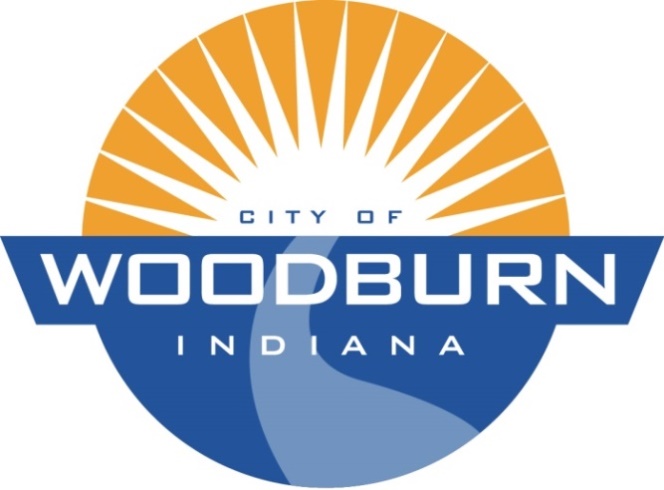 Board of Works and Public Safety:Commencing at 5:30pm under the direction of Mayor Joseph KelseyBoard Members: Kevin Heckley, Mark HoeppnerPolice Chief: Randall DuhamellSuperintendent: Ryan WallsClerk-Treasurer/Secretary: Timothy CumminsOld Business:		N/ANew Business:		N/AAdditional Items:	Approve/Modify Policies for Employee Handbook*May be addressed at a future meetingTHE AGENDA FOR THE BOARD OF WORKS AND PUBLIC SAFETYANDTHE AGENDA FOR THE COMMON COUNCILFORMONDAY, DECEMBER 18th, 2017Common Council:Commencing at 7:00pm under the direction of Mayor Joseph KelseyCouncil Members: Michael Martin, John Renner, Dean Gerig, Daniel Watts, Michael VoirolPolice Chief: Randall DuhamellSuperintendent: Ryan WallsClerk-Treasurer/Secretary: Timothy CumminsOld Business:*Ordinance 17-1359 (Partial Vacate of Alley) Re: VALY-2017-0008New Business:	Ordinance 17-1361 (Local Road and Bridge Matching Grant Fund)Ordinance 17-1362 (Monitor Backflow)Ordinance 17-1363 (Investments)Additional Items:	Approve/Modify Policies for Employee Handbook